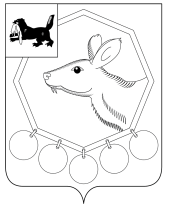 20.12.2019 №5/5РОССИЙСКАЯ ФЕДЕРАЦИЯИРКУТСКАЯ ОБЛАСТЬМУНИЦИПАЛЬНОЕ ОБРАЗОВАНИЕ«БАЯНДАЕВСКИЙ РАЙОН»ДУМАРЕШЕНИЕОБ УТВЕРЖДЕНИИ ПЛАНА РАБОТЫ ДУМЫМО «БАЯНДАЕВСКИЙ РАЙОН» НА 2020 ГОД Заслушав информацию председателя Думы МО «Баяндаевский район» Здышова В.И., руководствуясь Регламентом Думы МО «Баяндаевский район», утвержденным решением Думы МО «Баяндаевский район» от 04.10.2011 N 21/4,ДУМА РЕШИЛА:Утвердить план работы Думы МО «Баяндаевский район» на 2020 год (прилагается).Настоящее решение опубликовать в газете "Заря" и разместить на официальном сайте муниципального образования «Баяндаевский район» в информационно-телекоммуникационной сети «Интернет».Контроль за исполнением настоящего решения оставляю за собой.Председатель Думы МО       «Баяндаевский район» В.Т. ЕликовПриложение Утверждено решениемДумы МО «Баяндаевский район»                                                                                      от 20.12 2019 года № 5/5  ПЛАН РАБОТЫ ДУМЫ МО «БАЯНДАЕВСКИЙ РАЙОН» НА 2020 ГОДМесяцВопросы, рассматриваемые на заседании ДумыОтветственныйФевральОтчет об исполнении бюджета МО «Баяндаевский район» за 2019 г.Заключение Контрольно – счетной палаты МО «Баяндаевский район» по исполнению бюджета МО «Баяндаевский район».Отчет  Контрольно – счетной палаты МО «Баяндаевский район»  о проделанной работе за 2019 год.РазноеНачальник Финансового управления администрации МО «Баяндаевский район» А.В. БуиновПредседатель КСП МО «Баяндаевский район» Ю.С. МанжуевапрельПроведение районных мероприятий, посвященных Дню местного самоуправления.Об отчете мэра МО «Баяндаевский район» «Об итогах социально – экономического развития МО «Баяндаевский район» за 2019 год».Об утверждении отчета о деятельности Думы МО «Баяндаевский район» за 2019 год РазноеМэр МО «Баяндаевский район» А.П. ТабинаевМэр МО «Баяндаевский район» А.П. ТабинаевПредседатель Думы МО «Баяндаевский район» В.Т. ЕликовиюльО внесении изменений в бюджет МО «Баяндаевский район».РазноеНачальник Финансового управления администрации МО «Баяндаевский район» А.В. БуиновдекабрьО проекте бюджета МО «Баяндаевский район» на 2021 год.Заключение Контрольно – счетной палаты МО «Баяндаевский район» по проекту бюджета МО «Баяндаевский район» на 2021 г.О плане работы Думы МО «Баяндаевский район» на 2021 г.РазноеНачальник финансового управления администрации МО «Баяндаевский район» А.В.БуиновПредседатель КСП МО «Баяндаевский район» Ю.С. Манжуев Председатель Думы МО «Баяндаевский район» В.Т. Еликов